NABÓR INICJATYWREGULAMINRegulamin dotyczy konkursu na inicjatywy lokalne realizowanego przez Dom Kultury w Łapach w ramach projektu "Domy dla kultury" dofinansowanego ze środków Narodowego Centrum Kultury w ramach programu Dom Kultury+ Inicjatywy lokalne 2020.I CelPrzeprowadzenie konkursu ma na celu wyłonienie inicjatyw, które w najlepszy sposób przyczyniają się do realizacji potrzeb i oczekiwań kulturalnych mieszkańców gminy Łapy.Celem konkursu jest odkrywanie i wzmacnianie aktywności społecznej, budowanie więzi społecznych, wspomaganie rozwoju kapitału społecznego i kulturowego oraz wspieranie oddolnych inicjatyw związanych z kulturą i integracją społeczności lokalnej.W ramach programu zakładane jest współdziałanie mieszkańców gminy Łapy z Domem Kultury w Łapach, którego efektem będzie nawiązanie stałych relacji i współpracy.Zasady uczestnictwaDo udziału w konkursie uprawnieni są wyłącznie mieszkańcy gminy Łapy, którzy planują swoje inicjatywy na terenie gminy Łapy.W projekcie mogą uczestniczyć: osoby indywidualne lub grupy nieformalne, na których czele stanie lider projektu.W konkursie mogą uczestniczyć pełnoletni mieszkańcy gminy Łapy.Każdy mieszkaniec gminy Łapy może złożyć tylko jeden wniosek, tj. czy to indywidualnie, czy to w ramach grupy.W konkursie nie mogą brać udziału pracownicy Domu Kultury w Łapach.Warunkiem udziału w konkursie jest:złożenie wniosku (co jest jednoznaczne z akceptacją Regulaminu);poprawne wypełnienie wniosku na podstawie formularza stanowiącego załącznik nr 1 do niniejszego Regulaminu;zgodność wniosku z założeniami niniejszego Regulaminu.III Zgłoszenie inicjatywyInicjatywy w formie wniosku może zgłosić każdy mieszkaniec gminy Łapy, który planuje swoje działania na terenie gminy Łapy.Warunkiem przyjęcia wniosku jest  poprawne  wypełnienie  formularza  i  złożenie  go w terminie do dnia 14 sierpnia 2020 roku do godziny 15:00. Formularz może być złożony osobiście w siedzibie Domu Kultury w Łapach, bądź mailowo (sekretariat@dklapy.pl , dyrektor@dklapy.pl), przy czym decyduje data i godzina wpływu.IV Zasady dotyczące inicjatywy zgłoszonej w formie wnioskuBudżet jednej inicjatywy lokalnej nie może przekroczyć 5000 zł (słownie: pięć tysięcy00/100 brutto).W kosztorysie muszą być uwzględnione jedynie koszty kwalifikowane w kwotach brutto (załącznik nr 2 Regulaminu). W przypadku zawierania umów z wykonawcami (np. instruktorami warsztatów), w koszt zatrudnienia musi być wliczone obowiązkowe ubezpieczenia społeczne.Z otrzymanej dotacji nie można finansować:pożyczekdziałań politycznychzakupu środków trwałychZgłoszenie inicjatywy stanowi jednocześnie akceptację niniejszego Regulaminu.Autorzy zgłoszonych wniosków w przypadku ich wyboru, zobowiązują się do aktywnego udziału w ich realizacji.Zgłoszona inicjatywa  musi  zostać  przeprowadzona  w  okresie  od  1 września do  30 listopada 2020 roku.Wszystkie dokumenty księgowe związane z realizacją działań w ramach projektów muszą być wystawione na Dom Kultury w Łapach.Wszelkie umowy cywilno-prawne z wykonawcami zaangażowanymi w realizację projektu muszą być zawarte przez Dom Kultury w Łapach. Lider projektu zobowiązany jest dostarczyć niezbędne dane w wyznaczonych terminach.Zgłaszane projekty muszą być autorskimi pomysłami zgłaszających, nie mogą naruszać praw osób trzecich.Złożenie wniosku nie jest równoznaczne z otrzymaniem dofinansowania.Składając projekt do konkursu wnioskodawca akceptuje fakt, że w ramach realizacji działań będzie udostępniał utwory powstałe w trakcie realizacji zadania na  zasadach wolnych licencji.Realizacja wybranych projektów będzie odbywała się przy wsparciu merytorycznym, a w miarę potrzeb i możliwości także infrastrukturalnych Dom Kultury w Łapach.Dom Kultury w Łapach zastrzega sobie prawo do zmiany kwoty wnioskowanej realizowanego projektu w ramach przewidzianych środków na realizację działania "Domy dla kultury" w ramach programu Dom Kultury+ Inicjatywy lokalne 2020 Narodowego Centrum Kultury w zależności od rozstrzygnięcia konkursu na inicjatywy.V Zasady wyboru inicjatywWnioski, które wpłyną do Domu Kultury w Łapach przejdą etap oceny formalnej w zakresie prawidłowości i zgodności z Regulaminem złożonego wniosku do dnia 14 sierpnia 2020r. Prawidłowo wypełnione formularze zostaną poddane ocenie  merytorycznej,  której   dokona   Komisja   powołana przez Dyrektora Domu Kultury w Łapach, złożona z minimum 4 osób, w skład której wchodzić będą: Animator wskazany przez NCK, Dyrektor Biura Kultury Urzędu Marszałkowskiego Województwa Podlaskiego, osoby posiadająca wiedzę na temat kultury wybrane  przez   Organizatora   konkursu oraz przedstawiciela Urzędu Gminy Łapy.   Głosujący  będą  przyznawali  punkty  premiujące: - powojenną tradycję przemysłową oraz dziedzictwo historyczne miasta i mniejszych miejscowości, a także kolej i jej miastotwórczą rolę -1 pkt- walory przyrodnicze otuliny Narwiańskiego Parku Narodowego i atrakcje turystyczne gminy Łapy – 1 pkt- działania na terenie funkcjonowania Wiejskich Domów Kultury oraz Świetlic na terenie Gminy Łapy – 1 pktKryteria merytoryczne wyboru inicjatyw:zgodność celów i założeń z celami określonymi w rozdziale I Regulaminu – 10 pktoryginalność inicjatywy i zgodność z wynikami diagnozy – 10 pktspójność zaplanowanych działań – 10 pktwartość artystyczna/merytoryczna – 10 pktzaangażowanie społeczności lokalnej oraz umiejętne wykorzystanie zasobów lokalnych – 10 pktZostanie wybranych maksymalnie 10 inicjatyw o najwyższej liczbie punktów, które zostaną poddane głosowaniu mieszkańców gminy Łapy. Ogłoszenie listy zakwalifikowanych wniosków będzie miało miejsce do dnia 19 sierpnia 2020 r.Ostatecznego wyboru realizowanych inicjatyw w ramach działania "Domy dla kultur" dokonają liderzy zgłoszonych grup nieformalnych w dniu 21 sierpnia 2020r. Każdy lider, bądź członek grupy nieformalnej, będzie miał możliwość osobistego zaprezentowania założeń swojego projektu. W przypadku braku obecności w trakcie spotkania, informacje na temat projektu zostaną odczytane na podstawie złożonego wniosku przez pracowników Domu Kultury w Łapach. Każdy z przybyłych gości będzie mógł oddać jeden głos na trzy wybrane inicjatywy, przyznając im odpowiednio 5, 3 lub 1 punktów. Najlepsze z inicjatyw zostaną poddane realizacji w II etapie działań w ramach programu Dom Kultury+ Inicjatywy lokalne 2020. Szczegółowe zasady głosowania zostaną przekazane podczas spotkania.Do realizacji zostaną wybrane projekty z najwyższą liczbą punktów. W przypadku rezygnacji wnioskodawcy z realizacji projektu, dofinansowany zostanie kolejny projekt z listy rankingowej.W ramach wsparcia merytorycznego realizowanego przez Dom Kultury w Łapach dla uczestników konkursu, pracownicy Domu Kultury w Łapach będą pracować nad założeniami projektu, doradzając optymalne rozwiązania techniczne i merytoryczne. Przed podpisaniem umowy uczestnicy będą mieli możliwość uwzględnienia uwag pracowników Domu Kultury w Łapach we wnioskach, które będą stanowiły załącznik do umowy.Dom Kultury w Łapach  ma  prawo  przyznać  dofinansowanie  w pełnej lub niepełnej kwocie wnioskowanej przez wnioskodawcę. W przypadku równej liczby punktów decydujący głos ma głosowanie Komisji.VII Postanowienia końcoweNiniejszy regulamin nie stanowi podstaw do jakichkolwiek roszczeń wobec Domu Kultury w Łapach.Informacji dodatkowych udzielają  pracownicy  Domu Kultury w Łapach.Dom Kultury w Łapach zastrzega sobie prawo do ostatecznej interpretacji zapisów niniejszego Regulaminu.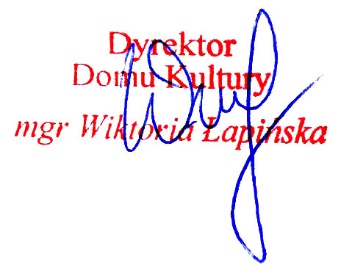 